Interviu cu fratele Jeff Pippenger În decembrie 2008, Future-is-now [FIN] a înregistrat un interviu la domiciliul lui Jeffrey Pippenger din Statele Unite. Cum s-a desfăşurat interviul?FIN primeşte adesea întrebări profunde şi importante de la persoane diferite. Ca urmare, am avut ideea de a aduna câteva întrebări şi de a alcătui un mic interviu. Ne-am gândit că întrebările şi răspunsurile acestea sunt aşa de importante, încât Marco şi Wolfgang şi-au împachetat echipamentul de înregistrare şi au călătorit spre a-l întâlni pe Jeff Pippenger pentru a auzi de la el însuşi ce anume ar putea să ne spună. Interpretările profetice, aşa cum au fost prezentate şi crezute de pionierii adventişti şi de sora White au fost pierdute parţial în biserica adventistă. Jeff a fost chemat de Dumnezeu să redescopere vechea cunoştinţă adventistă cu privire la profeţiile biblice şi acesta este motivul pentru care am dorit să auzim răspunsurile formulate de el însuşi. Ca rezultat, avem 16 întrebări şi răspunsuri importante. Invităm cititorul să studieze întrebările acestea cu rugăciune. Interviul este doar un rezumat la multor întrebări şi subiecte importante. FIN oferă o mulţime de materiale pentru un studiu personal mai profund. Dorim să traducem întrebările şi răspunsurile în cât mai multe limbi cu putinţă. Din nefericire, încă nu am tradus toate răspunsurile, dar îi invităm pe vizitatori să revină adesea. Cele 16 întrebări ar putea să vă stârnească curiozitatea, iar răspunsurile vor urma punct cu punct. De asemenea, vom adăuga videoclipuri în secţiunea pentru download. Vă rugăm să aveţi răbdare.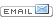 